Και λαμβάνοντας υπόψη ότι:Το Υπουργείο Οικονομίας και Ανάπτυξης / Ειδική Γραμματεία Διαχείρισης Τομεακών   ΕΠ του ΕΤΠΑ και ΤΑ / Ειδική Υπηρεσία Διαχείρισης Ε.Π. Ανταγωνιστικότητα, Επιχειρηματικότητα και Καινοτομία ανήρτησε την με αρ. πρωτοκ.: 3171/1061/Α3/04.06.2018 Πρόσκληση με κωδικό: 098 Α/Α  ΟΠΣ:  2658  (ΑΔΑ:  Ω25Σ465ΧΙ8-ΟΛΩ)  για  την  Υποβολή  προτάσεων  στο  Επιχειρησιακό Πρόγραμμα   «Ανταγωνιστικότητα   Επιχειρηματικότητα   και   Καινοτομία»   στον   Άξονα προτεραιότητας: 01 «Ανάπτυξη επιχειρηματικότητας με Τομεακές προτεραιότητες», 01Σ «Ανάπτυξη  επιχειρηματικότητας  με  Τομεακές  προτεραιότητες  (Στερεά  Ελλάδα,  Νότιο Αιγαίο)» που συγχρηματοδοτείται από το Ευρωπαϊκό Ταμείο Περιφερειακής Ανάπτυξης (ΕΤΠΑ)  με  τίτλο  «ΑΝΟΙΚΤΑ  ΚΕΝΤΡΑ  ΕΜΠΟΡΙΟΥ»  με   συνολικό   προϋπολογισμό   Δράσης 50.000.000,00 € .Σύμφωνα με την ως άνω Πρόσκληση:Σκοπός  της  Δράσης  είναι  η  ενίσχυση  και  τόνωση  της  οικονομικής  δραστηριότητας  που αναπτύσσεται σε εμπορικές περιοχές. Για την επίτευξη του στόχου αυτού, κάθε Πρόταση Χρηματοδότησης θα αποτελείται υποχρεωτικά από «Δικαιούχο» και «Συνδικαιούχο» υπό προϋποθέσεις,    που    θα    υλοποιήσουν    ένα    σύνολο    συνεκτικών    και    αλληλένδετων παρεμβάσεων  με  στόχο  α)  την  αναβάθμιση  της  λειτουργικότητας  και  αισθητικής  της περιοχής   παρέμβασης   και   β)   την   οργάνωση   της   οικονομικής   δραστηριότητας   που αναπτύσσεται εντός της περιοχής αυτής, με υιοθέτηση και χρήση έξυπνων εφαρμογών. Δυνητικοί δικαιούχοι είναι: Δήμοι ως «δικαιούχοι», και λοιποί Φορείς κατ’ αρμοδιότητα ως «συνδικαιούχοι», υπό την προϋπόθεση της συνεργασίας τους. Εν προκειμένω απαιτείται συνεργασία  του  Δήμου  Καλλιθέας με  τον Εμποροεπαγγελματικό Σύλλογο Καλλιθέας  ως  οικείο Εμπορικό Σύλλογο  για την περιοχή του Δήμου Καλλιθέας.Ο  «Δικαιούχος»  (ΟΤΑ  Α’  βαθμού)  Δήμος Καλλιθέας θα  πρέπει  να  υλοποιήσει  υποχρεωτικά ενέργειες στην κατηγορία:	«Αναβάθμιση δημόσιου χώρου» στην οποία εντάσσονται δαπάνες εκσυγχρονισμού υποδομών, βελτίωσης κινητικότητας, βελτίωσης μικροκλίματος, αισθητικής  αναβάθμισης,  βελτίωσης  προσβασιμότητας  και,  τουλάχιστον  σε  μία  εκ  των κατηγοριών:  «Προμήθεια  και  εγκατάσταση  συστημάτων  έξυπνης  πόλης»  (συστήματα έξυπνου  οδοφωτισμού,  βυθιζόμενοι  κάδοι  απορριμμάτων  κλπ) και  «Προμήθεια  και εγκατάσταση  συστημάτων  έξυπνης  βιώσιμης  κινητικότητας»  (κλιματιζόμενες  στάσεις λεωφορείων, ελεγχόμενη στάθμευση, έλεγχος πρόσβασης σε πεζόδρομους κλπ.).Ο «Συνδικαιούχος» (Εμποροεπαγγελματικός Σύλλογος Καλλιθέας) θα πρέπει να υλοποιήσει υποχρεωτικά ενέργειες στην κατηγορία: «Ανάδειξη ταυτότητας εμπορικής περιοχής» στην οποία εντάσσονται δαπάνες ανάδειξης και επενδύσεις με ομοιόμορφα υλικά εξωτερικών όψεων, ομοιόμορφων τεντών, στεγάστρων,  επιγραφών,  εργασίες  χρωματισμού  εξωτερικών  όψεων,  ειδικού  φωτισμού εξωτερικών όψεων κλπ.)Ο επιλέξιμος προϋπολογισμός Δημόσιας Δαπάνης του «Δικαιούχου» Δήμου Καλλιθέας, ανέρχεται κατά  μέγιστο  στα  1.500.000€  και  του  «Συνδικαιούχου, Εμποροεπαγγελματικού Συλλόγου Καλλιθέας ανέρχεται κατά μέγιστο στις 400.000€.Ο Δικαιούχος Δήμος Καλλιθέας πρέπει να ορίσει υπεύθυνο και ομάδα έργου και παρακολούθησης και υλοποίησης της πράξης οι οποίοι και θα αναφέρονται στο μνημόνιο συνεργασίας.Έχοντας υπόψη τα παραπάνω σας παρακαλούμε όπως :Εγκρίνετε  και Α) Ορίσετε ως υπεύθυνο του έργου «Ανοικτό Κέντρο Εμπορίου Δήμου Καλλιθέας», ο οποίος έχει τη συνολική ευθύνη της οργάνωσης της υλοποίησης της πράξης, καθώς και της υποβολής αναφορών στην αρμόδια αρχή διαχείρισης τον/την   (ονοματεπώνυμο/ειδικότητα/σχέση εργασίας) υπάλληλο Τμήματος (υπηρεσιακή μονάδα)  του Δήμου ΚαλλιθέαςΟι αρμοδιότητες του Υπευθύνου του Έργου δεν μπορούν να εκχωρηθούν σε τρίτους.  Β) Ορίσετε ως μέλη της Ομάδας έργου για την υλοποίηση του έργου: «Ανοικτό Κέντρο Εμπορίου Δήμου …………..» τους κάτωθι:1.-Τον/την …………………………………..   (ονοματεπώνυμο/ειδικότητα/σχέση εργασίας) υπάλληλο Τμήματος............. (υπηρεσιακή μονάδα)  του Δήμου……………………2.-Τον/την …………………………………..   (ονοματεπώνυμο/ειδικότητα/σχέση εργασίας) υπάλληλο Τμήματος............. (υπηρεσιακή μονάδα)  του Δήμου……………………3.-Τον/την …………………………………..   (ονοματεπώνυμο/ειδικότητα/σχέση εργασίας) υπάλληλο Τμήματος............. (υπηρεσιακή μονάδα)  του Δήμου……………………Οι ανωτέρω θα συμμετέχουν ως μέλη της ομάδας έργου στην οποία θα συμμετέχει και εκπρόσωπος του Εμποροεπαγγελματικού Συλλόγου Καλλιθέας  που θα οριστεί με απόφαση του Διοικητικού του Συμβουλίου.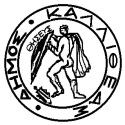 ΕΛΛΗΝΙΚΗ ΔΗΜΟΚΡΑΤΙΑΠΕΡΙΦΕΡΕΙΑ ΑΤΤΙΚΗΣΔΗΜΟΣ ΚΑΛΛΙΘΕΑΣΓΡΑΦΕΙΟ ANTIΔΗΜΑΡΧΟΥΓΡΑΦΕΙΟ ANTIΔΗΜΑΡΧΟΥΓΡΑΦΕΙΟ ANTIΔΗΜΑΡΧΟΥΓΡΑΦΕΙΟ ANTIΔΗΜΑΡΧΟΥΤΜΗΜΑ ΠΟΛΙΤΙΣΜΟΥ ΠΑΙΔΕΙΑΣ ΚΑΙ ΤΟΠΙΚΗΣ ΑΝΑΠΤΥΞΗΣΤΜΗΜΑ ΠΟΛΙΤΙΣΜΟΥ ΠΑΙΔΕΙΑΣ ΚΑΙ ΤΟΠΙΚΗΣ ΑΝΑΠΤΥΞΗΣΤΜΗΜΑ ΠΟΛΙΤΙΣΜΟΥ ΠΑΙΔΕΙΑΣ ΚΑΙ ΤΟΠΙΚΗΣ ΑΝΑΠΤΥΞΗΣΔιεύθυνση:Διεύθυνση:Ματζαγριωτάκη 76 Καλλιθέα 17676Ματζαγριωτάκη 76 Καλλιθέα 17676Πληροφορίες:Πληροφορίες:M. ΚωστάκηςΚαλλιθέα, 26-10-2018Καλλιθέα, 26-10-2018Τηλέφωνο:Τηλέφωνο:213 2070432Fax:Fax:Αρ.Πρ.:5875758757E-mail:E-mail:m.kostakis@kallithea.grΠρος:Τον Πρόεδρο του Δημοτικού ΣυμβουλίουΤον Πρόεδρο του Δημοτικού ΣυμβουλίουΘέμα:: Λήψη απόφασης για Ορισμό υπευθύνου και ομάδας έργου για την υλοποίηση του έργου «Ανοικτό Κέντρο Εμπορίου Δήμου Καλλιθέας στο Επιχειρησιακό Πρόγραμμα «Ανταγωνιστικότητα, Επιχειρηματικότητα και Καινοτομία» στον Άξονα προτεραιότητας: 01 «Ανάπτυξη επιχειρηματικότητας με Τομεακές προτεραιότητες», 01Σ «Ανάπτυξη επιχειρηματικότητας με Τομεακές προτεραιότητες (Στερεά Ελλάδα, Νότιo Αιγαίο)» που συγχρηματοδοτείται  από το Ευρωπαϊκό Ταμείο Περιφερειακής Ανάπτυξης (ΕΤΠΑ) με τίτλο «ΑΝΟΙΚΤΑ ΚΕΝΤΡΑ ΕΜΠΟΡΙΟΥ»: Λήψη απόφασης για Ορισμό υπευθύνου και ομάδας έργου για την υλοποίηση του έργου «Ανοικτό Κέντρο Εμπορίου Δήμου Καλλιθέας στο Επιχειρησιακό Πρόγραμμα «Ανταγωνιστικότητα, Επιχειρηματικότητα και Καινοτομία» στον Άξονα προτεραιότητας: 01 «Ανάπτυξη επιχειρηματικότητας με Τομεακές προτεραιότητες», 01Σ «Ανάπτυξη επιχειρηματικότητας με Τομεακές προτεραιότητες (Στερεά Ελλάδα, Νότιo Αιγαίο)» που συγχρηματοδοτείται  από το Ευρωπαϊκό Ταμείο Περιφερειακής Ανάπτυξης (ΕΤΠΑ) με τίτλο «ΑΝΟΙΚΤΑ ΚΕΝΤΡΑ ΕΜΠΟΡΙΟΥ»: Λήψη απόφασης για Ορισμό υπευθύνου και ομάδας έργου για την υλοποίηση του έργου «Ανοικτό Κέντρο Εμπορίου Δήμου Καλλιθέας στο Επιχειρησιακό Πρόγραμμα «Ανταγωνιστικότητα, Επιχειρηματικότητα και Καινοτομία» στον Άξονα προτεραιότητας: 01 «Ανάπτυξη επιχειρηματικότητας με Τομεακές προτεραιότητες», 01Σ «Ανάπτυξη επιχειρηματικότητας με Τομεακές προτεραιότητες (Στερεά Ελλάδα, Νότιo Αιγαίο)» που συγχρηματοδοτείται  από το Ευρωπαϊκό Ταμείο Περιφερειακής Ανάπτυξης (ΕΤΠΑ) με τίτλο «ΑΝΟΙΚΤΑ ΚΕΝΤΡΑ ΕΜΠΟΡΙΟΥ»: Λήψη απόφασης για Ορισμό υπευθύνου και ομάδας έργου για την υλοποίηση του έργου «Ανοικτό Κέντρο Εμπορίου Δήμου Καλλιθέας στο Επιχειρησιακό Πρόγραμμα «Ανταγωνιστικότητα, Επιχειρηματικότητα και Καινοτομία» στον Άξονα προτεραιότητας: 01 «Ανάπτυξη επιχειρηματικότητας με Τομεακές προτεραιότητες», 01Σ «Ανάπτυξη επιχειρηματικότητας με Τομεακές προτεραιότητες (Στερεά Ελλάδα, Νότιo Αιγαίο)» που συγχρηματοδοτείται  από το Ευρωπαϊκό Ταμείο Περιφερειακής Ανάπτυξης (ΕΤΠΑ) με τίτλο «ΑΝΟΙΚΤΑ ΚΕΝΤΡΑ ΕΜΠΟΡΙΟΥ»Ο Αντιδήμαρχος ΚαλλιθέαςΚωστάκης ΜανώληςΚοινοποίηση:- Γραφείο Δημάρχου- Γραφείο Γενικού Γραμματέα- Γραφείο Δημάρχου- Γραφείο Γενικού ΓραμματέαΕσωτ.διανομή:- Αυτοτελές Τμήμα Προγραμματισμού και       Σχεδιασμού- Αυτοτελές Τμήμα Προγραμματισμού και       Σχεδιασμού